Contexte professionnelleLa société Strap SA est une entreprise de maçonnerie et de travaux publics (BTP) créée en 2000 par Jean Strap. Elle emploie 19 personnes. Elle est spécialisée dans les travaux de maçonnerie et de terrassement pour particuliers et collectivités publiques : Maçonnerie : bâtiments, murs, maison, garage, aménagements urbains…Terrassement et travaux publics : route d’accès, adduction d’eau, raccordements égouts…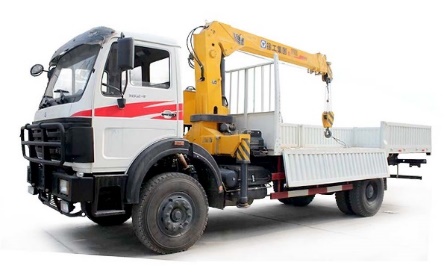 L’entreprise est souvent amenée à charger et décharger des palettes de produits lourds à manipuler, ce qui fait perdre du temps, fatigue les salariés et peut être source d’accidents.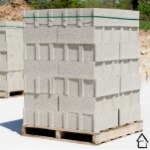 M. Strap a décidé d’acheter un camion équipé d’une grue de manutention qui facilite le chargement et le déchargement des palettes.L’entreprise a pris possession du camion auprès la société Scania le 15 février N (durée de vie prévisionnelle 6 ans) et a fait aménager le bras hydraulique par la société Chartreuse PL (durée de vie prévisionnelle 10 ans). Travail à faireExpliquez dans une courte note pourquoi ce bien peut être considéré comme un bien décomposé plutôt que comme une immobilisation unique.Enregistrez en comptabilité les écritures d’acquisition de ces immobilisationsDoc. 1  Factures camion et aménagementsRéponsesExpliquez dans une courte note pourquoi ce bien peut être considéré comme un bien décomposé plutôt que comme une immobilisation unique.Enregistrez en comptabilité les écritures d’acquisition des ces immobilisationsMission 3 – Enregistrer une immobilisation décomposéeMission 3 – Enregistrer une immobilisation décomposée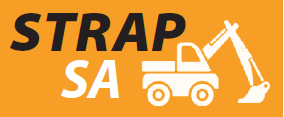 Durée : 40’ou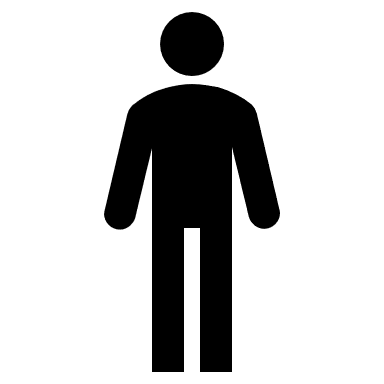 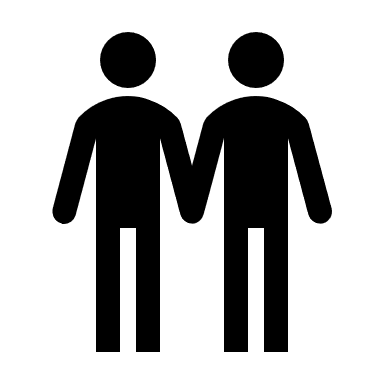 ouSourceScania France258 rue ManginTél.: 04 50 32 93 51Mel : Info@spania.com Facture N° N-1895Scania France258 rue ManginTél.: 04 50 32 93 51Mel : Info@spania.com Facture N° N-1895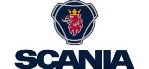 Strap SA45 chemin des Mures73000 ChambéryDate : 15/02/NStrap SA45 chemin des Mures73000 ChambéryDate : 15/02/NStrap SA45 chemin des Mures73000 ChambéryDate : 15/02/NRéférenceDésignationPUHTQuantitéTotalSC125-4X4Camion Spania T-125 4x428 000,00128 000,00 €Total HTTotal HTTotal HTTotal HT28 000,00 €TVA 20 %TVA 20 %TVA 20 %TVA 20 %5 600,00 €Montant TTCMontant TTCMontant TTCMontant TTC33 600,00 €Chartreuse PL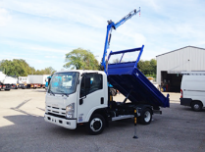 RN8538140 BEAUCROISSANTTél. : 04 76 75 xx xxMel : Info@chartreuse-pl.com Chartreuse PLRN8538140 BEAUCROISSANTTél. : 04 76 75 xx xxMel : Info@chartreuse-pl.com Adaptation poids lourdStrap SA45 chemin des Mures73000 ChambéryAdaptation poids lourdStrap SA45 chemin des Mures73000 ChambéryAdaptation poids lourdStrap SA45 chemin des Mures73000 ChambéryDate : 20/02/N	               Facture N° BH-N-132Date : 20/02/N	               Facture N° BH-N-132Date : 20/02/N	               Facture N° BH-N-132Date : 20/02/N	               Facture N° BH-N-132Date : 20/02/N	               Facture N° BH-N-132RéférenceDésignationPUHTQuantitéTotalBH-FA45Bras hydraulique FA457 000,0017 000,00 €DIVERSPièces diverses d’adaptation350,001350,00 €FMONTFrais de montage70,00151 050,00 eTotal HTTotal HTTotal HTTotal HT8 400,00 €TVA 20 %TVA 20 %TVA 20 %TVA 20 %1 680,00 €Montant TTCMontant TTCMontant TTCMontant TTC10 080,00 €SARL Chartreuse Poids Lourds - RN 85 - 38140 Beaucroissant - Isère - Rhône Alpes tel : 04 76 65 xx xx - fax : 04 76 65 xx xx - Siret : 332 123 488 000 30SARL Chartreuse Poids Lourds - RN 85 - 38140 Beaucroissant - Isère - Rhône Alpes tel : 04 76 65 xx xx - fax : 04 76 65 xx xx - Siret : 332 123 488 000 30SARL Chartreuse Poids Lourds - RN 85 - 38140 Beaucroissant - Isère - Rhône Alpes tel : 04 76 65 xx xx - fax : 04 76 65 xx xx - Siret : 332 123 488 000 30SARL Chartreuse Poids Lourds - RN 85 - 38140 Beaucroissant - Isère - Rhône Alpes tel : 04 76 65 xx xx - fax : 04 76 65 xx xx - Siret : 332 123 488 000 30SARL Chartreuse Poids Lourds - RN 85 - 38140 Beaucroissant - Isère - Rhône Alpes tel : 04 76 65 xx xx - fax : 04 76 65 xx xx - Siret : 332 123 488 000 30JournalDateCompteLibelléDébitCrédit